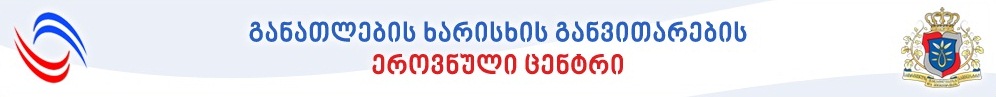 ეროვნული სამოსის სპეციალისტიპროფესიული სტანდარტისსიპ განათლების ხარისხის განვითარების ეროვნული ცენტრი2018  წელიდასახელება (ქართულად):  ეროვნული სამოსის სპეციალისტიდასახელება (ინგლისურად):   National clothing specialistპროფესიული სტანდარტის სარეგისტრაციო ნომერი: პროფესიული სტანდარტის შესაბამისი კოდი „დასაქმების საერთაშორისო სტანდარტული კლასიფიკატორის“ (ISCO-08) მიხედვით:  7531, 7532, 7533დასაქმების სფეროს აღწერა: ეროვნული სამოსის სპეციალისტი  ქმნის  ქართული სამოსის ესკიზს კუთხეთა ჩაცმულობის მახასიათებლების მიხედვით, აგებს მის კონსტრუქციულ ნახაზს,  ამუშავებს როგორც ტრადიციული, ისე თანამედროვე კერვის ტექნოლოგიების გამოყენებით, დეკორატიულად აფორმებს შექმნილ ეროვნულ სამოსს და ამზადებს თითოეული კუთხის მიხედვით სამოსისათვის დამახასიათებელ აქსესუარებს. ასევე, ამუშავებს თექის ნაწარმს ტრადიციული მეთოდებით.სამუშაო გარემო და დასაქმების შესაძლებლობები:  ეროვნული სამოსის სპეციალისტი მუშაობს ისეთ გარემოში, სადაც არის დახურული შენობა, რომელიც უზრუნველყოფილია სპეციალური ინფრასტრუქტურით.  მანქანა-დანადგარების მუშაობის დროს შენობაში არის საშუალო ხმაური. ეროვნული სამოსის სპეციალისტი შეიძლება დასაქმდეს სხვადასხვა სიმძლავრის საწარმოში, მოდის სალონებში დარგის სპეციალისტად, ასევე  დააფუძნოს  და იმუშაოს ინდივიდიალურ საწარმოში.აუცილებელი პროფესიული მოთხოვნები:   კანონმდებლობით არ არის დადგენილიპროფესიული მოვალეობები და ამოცანები:პიროვნული თვისებები:  კრეატიულობა;შემოქმედებითობა;ორგანიზებულობა;შრომისმოყვარეობა;მიზანდასახულობა.მატერიალური რესურსი  ა) ინვენტარი, აღჭურვილობა მაქური გვირისტის უნივერსალური საკერავი მანქანა (სამრეწველო), სამძაფიანი ჯაჭვური გვირისტის მანქანა (სამრეწველო), ხუთძაფიანი, ორნემსიანი  მანქანა (სამრეწველო), ღილკილოს ამომხვევი ნახევრადავტომატური მანქანა (სამრეწველო),  ღილის დასაკერებელი ნახევრადავტომატური მანქანა (სამრეწველო), პროგრამული მართვის  ნახევრადავტომატური საქარგავი მანქანა (სამრეწველო), რომელსაც მოჰყვება კომპიუტერული პროგრამა, მცირეგაბარიტიანი ელექტრონული საგამომჭრელო მანქანა (სწორი ან დისკური დანით),  ბრტყელგვირისტიანი, ორნემსიანი 3–5 ძაფიანი გასაფორმებელი მანქანა (,,რასპაშივალკა“), საუთოო წნეხი ვაკუუმის გამწოვით (IRON PRESS), სტანდარტული ზომის საუთოო მაგიდები და სხვადასხვა ტიპის ელექტროუთო დამნამი. ხელსაწყოები: სამუშაო მაგიდა ( 3/1.8), მატყლის დასაფენი მაგიდა, ემალის ქვაბი, ელექტრო ან გაზის ქურა, ხის მაშა, პლასტმასის და ხის მილი, ემალის ჯამი, დასანამი დგიში, თაროები (ქსოვილებისა და ფურნიტურის შესანახად), მაგიდის სანათი, სანტიმეტრული ლენტი, სახაზავი, ცარცი, კედლის სარკე, ქსოვილის დამჭერები, ქინძისთავები, მანეკენი, თავსაბურავის ყალიბი, მაკრატელი სხვადასხვა ნომრის, ხელის ნემსი სხვადასხვა ნომრის, მანქანის ნემსი სხვადასხვა ნომრის, საქარგავი ნემსები, საქსოვი ჩხირები სხვადასხვა ნომრის, ამოსარღვევი კაუჭი, სათითე, სხვადასხვა ზომის ქარგა, ყაისნაღი სხვადასხვა ზომის, ჯანდარის ხე ნაქარგობისათვის, სუფრისა და ჩაის კოვზი, დუიმური სისტემის მეტრულ სისტემაში გადასაყვანი ცხრილი, ფარგალი, მრუდ თარგები, ფანქარი, საშლელი, სათლელი, აკვარელის ფუნჯი სხვადასხვა ნომრის, ტუშის კალამი, წყლის ჭურჭელი საღებავის გასაზავებლად, ჭიკარტები, სახატავი დაფა, ხატვის სადგამი (მოლბერტი), ხატვის სკამი (ტუმბო).ბ) მასალა, ნედლეული:მასალა: სხვადასხვა სახის საზედაპირე ქსოვილები, საკერავი ძაფები ფერისა და ნომრის მიხედვით, საქარგავი ძაფები ფერისა და ნომრის მიხედვით (აბრეშუმი, ოქრომკედი, ვერლცხმკედი, ზეზი, ბამბის ზონარი, ბამბა, მულინა), წინდის საქსოვი ძაფები სხვადასხვა ფერის, მატყლი სხვადასხვა ხარისხის, ბადე-წული, საპონი 72%, ნიღაბი სამედიცინო, მარილი საყოფასხოვრებო, ძმარი საყოფაცხოვრებო, პოლიეთილენი ბურთულებიანი, შაბი, ჩრჩილის  საწინააღმდეგო აირზოლი, რეზინის ხელთათმანი, ბუნებრივი მცენარეები მატყლისა და ნართის შესაღებად, წინსაფარი, სხვადასხვა სახის  სასარჩულე და შუასადები ქსოვილები, მაქმანები, ღილები, დუგმები, კაუჭები, ელვა შესაკრავები, კანტები, თასმები, გასაფორმებელი მძივები სხვადასხვა ფერისა და ფორმის, მრგვალი ფორმის მეტალის ფირფიტები, მოსაკალმავი ზონარი, სახატავი ქაღალდი, მუყაო, სახაზავი ქაღალდი, წყლის საღებავი (აკვარელი, გუაში, ტუში). უსაფრთხოების საშუალებები: ცეცხლმაქრები, ჩაფხუტი, კომბინეზონი, პირბადე, ხელთათმანი, პირველადი სამედიცინო დახმარების ნაკრები.სამომავლო ტენდენციები: ქართული აბრეშუმის წარმოების განვითარებატექნიკური სიახლეების დანერგვა დარგშიპროფესიული ცოდნა და უნარები:13. პროფესიული სტანდარტის  შემმუშავებელი  ჯგუფის წევრები:დასახელება: ეროვნული სამოსის სპეციალისტიშეფასების სტანდარტინაწილი 1. ზოგადი ინფორმაცია შეფასების სტანდარტი გამოიყენება ფორმალური განათლების ან/და  არაფორმალური განათლების ფარგლებში შეძენილი კომპეტენციების, ცოდნისა და უნარების აღიარების მიზნით. შეფასების სტანდარტი  განსაზღვრავს პროფესიულ სტანდარტში ასახული კომპეტენციების, ცოდნისა და უნარების    შეფასების ან/და დადასტურების აუცილებელ პირობებს:1. შესაფასებელ კომპეტენციებს, რომლებიც გამოხატულია  პროფესიული მოვალეობებსა და ამოცანებში;2. შესაფასებელი კომპეტენციების შეფასების კრიტერიუმებს, რომლებიც ასახავს  აუცილებელ  პროფესიულ ცოდნასა და  უნარებს;3. შესაფასებელი კომპეტენციების დადასტურების  შესაძლებლობებს;4. გამოცდის პროცესს და კომპონენტებს.შესაფასებელი კომპეტენციების დადასტურება შესაფასებელი კომპეტენციების დადასტურების გზები:ა) ფორმალური განათლების გზით მიღწეული სწავლის შედეგების აღიარება (ჩათვლა);ბ) არაფორმალური განათლების გზით მიღწეული კომპეტენციების დადასტურება (ნამდვილობის დადასტურება)  განათლების და მეცნიერების მინისტრის მიერ  დადგენილი წესით;გ) მიღწეული კომპეტენციების დადასტურება ამ დოკუმენტით დადგენილი პრინციპებით ჩატარებული გამოცდის გზით.ფორმალურ განათლებაში სტანდარტით გათვალისწინებული შეფასების პროცესის წარმართვასთან დაკავშირებული მოთხოვნები ასახულია სავალდებულო პროფესიულ მოდულებში.ფორმალურ განათლებაში მიღწეული სწავლის შედეგების აღიარების (ჩათვლის) პროცესიფორმალური განათლების გზით მიღწეული სწავლის შედეგების აღიარების (ჩათვლის) პროცესი მოიცავს მიღწეული სწავლის შედეგების აღიარებას (ჩათვლას) საძიებელი კვალიფიკაციის მიზნებისათვის ქვემოთ  მოცემული პრინციპების შესაბამისად:  ა) დასაშვებია მიღწეული სწავლის შედეგების აღიარება (ჩათვლა) ნებისმიერი კვალიფიკაციის ფარგლებში, თუ სწავლის შედეგები თავსებადია საძიებელ კვალიფიკაციასთან და მათი მიღწევა დადასტურებულია, რაც გამოიხატება საგანმანათლებლო პროგრამის ფარგლებში მიღებული დადებითი შეფასებით და შესაბამისი კრედიტის მინიჭებით.ბ) თავსებადობის დადგენისთვის, შინაარსობრივი შესწავლის მიზნით, ამღიარებელი  დაწესებულება ეყრდნობა პროფესიულ სტანდარტს ან/და პროფესიული საგანმანათლებლო პროგრამის ჩარჩო დოკუმენტს, რომლის საფუძველზეც არის შემუშავებული გავლილი პროფესიული საგანმანათლებლო პროგრამა ან პროგრამის კომპონენტი, არსებობის შემთხვევაში  - პროფესიულ საგანმანათლებლო პროგრამას ან/და სილაბუსებს, ან/და პროფესიული საგანმანათლებლო პროგრამების კატალოგს. ამღიარებელი დაწესებულება უფლებამოსილია აღიარების მიზნებისათვის  შესაფასებელ პირს მოსთხოვოს  გავლილი საგანმანათლებლო პროგრამის/სასწავლო კურსების პროგრამების (სილაბუსების) გამოთხოვა საგანმანათლებლო დაწესებულებებიდან და წარდგენა.გ) სწავლის შედეგების თავსებადობის განსაზღვრის მიზნით, აუცილებელი არაა მათი ფორმულირება იყოს იდენტური. თავსებადად ჩაითვლება სწავლის შედეგები, რომლის/რომელთა ერთობლიობაც, შინაარსის თვალსაზრისით, ეროვნული საკვალიფიკაციო ჩარჩოს შესაბამისი საფეხურის აღმწერის გათვალისწინებით, შესაძლოა მიჩნეულ იქნას ანალოგიურად.ნაწილი 2. მითითებები  შესაფასებელი პირის ადა შემფასებლისათვის შეფასების დაწყებამდე გაეცანით: •	პროფესიულ სტანდარტს•	შეფასების ინსტრუმენტებს•	დაინტერესებული/შესაფასებელი პირის კომპეტენციების აღიარებასთან დაკავშირებულ შესაძლებლობებს•	შემფასებლის ჩანაწერების ფორმებს•	შეფასების პირობებს•	შეფასების წესებს•	შეფასების კრიტერიუმებსშეფასების პროცესში:•	პირადად დააკვირდით დავალებების შესრულების/შეფასების პროცესს;•	თითოეული შესაფასებელისათვის აწარმოეთ შეფასების ჩანაწერების ფორმები;•	თუ აუცილებელია, შესაფასებელს დაუსვით დამატებითი შეკითხვები დავალებასთან დაკავშირებით;•	შეაფასეთ თითოეული კრიტერიუმი.შეფასების დასრულებისას:•	შესაფასებელს მიეცით განმარტება შეფასებასთან დაკავშირებით;•	შეაჯამეთ შეფასების შედეგები;•	დაადასტურეთ შეფასების შედეგები ხელმოწერით;•	შეფასების ჩანაწერები გადაეცით სათანადოდ უფლებამოსილ პირს.ნაწილი 3. შეფასების პროცედურა მიღწეული კომპეტენციების  დადასტურებისთვის გამოცდის  ორგანიზების პროცესი და კომპონენტებიმიღწეული კომპეტენციების  დადასტურებისთვის გამოცდის ჩატარების პროცესი მოიცავს დასადასტურებელი კომპეტენციების შესაბამისად გამოკითხვისა და პრაქტიკული დავალების შესრულების ეტაპებს. მიუხედავად იმისა, დასტურდება თუ არა კვალიფიკაციით გათვალისწინებული კომპეტენციები, შეფასების სტანდარტის ნაწილი 1-ის „შესაფასებელი კომპეტენციების დადასტურება“ „ა“ და „ბ“ პუნქტებით გათვალისწინებული შესაძლებლობებით,  შეფასების პროცესი მოიცავს  სავალდებულო კომპონენტს (გამოცდას), რომლის შეფასება შესაბამისი კვალიფიკაციის მინიჭების წინაპირობაა.ქვემოთ მოცემულია გამოკითხვისა და პრაქტიკულ დავალებაზე დაკვირვების პროცესის მოთხოვნები, ასევე, შეფასების სავალდებულო კომპონენტები.ნაწილი 5. პრაქტიკული დავალების/დავალებები  შესრულების/შეფასების კრიტერიუმების მითითებებით:პრაქტიკული დავალების შესრულებაზე დაკვირვება.საგამოცდო გარემო:შესაფასებელი პირი ფასდება პრაქტიკული დავალებების სახით.საგამოცდო პროცესის მონიტორინგი: საგამოცდო პროცესის მონიტორინგს ახორციელებს შემფასებელი/შემფასებლები (ნეიტრალური კომისია) წინასწარი დადგენილი წესისა და პროცედურების დაცვით.მოპოვებული მტკიცებულებები:მტკიცებულებები უზრუნველყოფილია  შემფასებლის მიერ შევსებული ჩანაწერების ფორმით.საგამოცდო პრაქტიკული დავალებების ჩამონათვალი:დასადასტურებელი კომპეტენციების შესაბამისად სტუდენტმა უნდა შეასრულოს  დავალება, რომელიც შეიძლება  მოიცავდეს შემდეგს: ეროვნული სამოსის ესკიზის აგება;ეროვნული სამოსის კონსტრუქტორული დაგეგმარება;ეროვნული სამოსის თარგის დამზადება;ეროვნული სამოსის გამოჭრა;ეროვნული სამოსის დეკორატიული გაფორმება;ეროვნული სამოსის მასალაში შესრულება.გაითვალისწინეთ:შესაფასებელი პირის მიერ  შესრულებული სამუშაოს წარმოებისას ეკონომიური, ხარისხის უზრუნველყოფის, გარემოს დაცვის, სამართლებრივი, უსაფრთხოების წესების დაცვის, ჰიგიენის დაცვის მიდგომების,   სამუშაოს შესრულების თანამიმდევრობის შეფასება  ზემოთ ჩამოთვლილ დავალებებზე დაკვირვების თანამდევი პროცესია და მასზე დამატებითი დროის გამოყოფა არაა რეკომენდებული;შემფასებლის მიერ დამატებითი კითხვების დასმის შემთხვევაში შესაფასებელი პირი პასუხობს მათ და საჭიროებისამებრ მოჰყავს  საკუთარი ქმედების/გადაწყვეტილების  შესაბამისი არგუმენტები; სავალდებულო კომპონენტის (გამოცდის) საკითხების შერჩევა ზემოთ მოცემული საკითხებიდან შემფასებლის პრეროგატივაა.ნაწილი 6. საჭიროების შემთხვევაში  დამატებითი ინფორმაცია  შემფასებლის ჩანაწერების ფორმები     შესაფასებელი პირის სახელი, გვარი:     შეფასების თარიღი:     შეფასების ადგილი:     შემფასებლის სახელი, გვარი:შედეგი: დადასტურდა ------/ არ დადასტურდა ----------შემფასებლის კომენტარი:დადასტურება: №პროფესიული მოვალეობაპროფესიული ამოცანა1საკუთარი კომპეტენციების ფარგლებში უსაფრთხო სამუშაო გარემოსუზრუნველყოფააღმოუჩენს/უზრუნველყოფს პირველად სამედიცინო დახმარებას/დახმარების გაწევასიცავს პირად და სამუშაო ადგილის სანიტარიულ-ჰიგიენურ ნორმებსიცავს შრომითი უსაფრთხოების ნორმებსიცავს გარემოს დაცვით ნორმებსიცავს პროფესიული ეთიკის ნორმებსიცავს სამუშაო ადგილის მოწყობის ერგონომიკურ ნორმებს2სამუშაო ადგილის  ორგანიზებაამზადებს ესკიზის შესასრულებლად საჭირო სამუშაო ადგილსამზადებს კონსტრუქტორის სამუშაო ადგილსამზადებს გამომჭრელის სამუშაო ადგილსამზადებს ტექნოლოგიური ოპოერაციების შესასრულებლად საჭირო ადგილსამზადებს თბურ-დანამვითი ოპერაციების შესასრულებელ საჭირო ადგილსამზადებს აქსესუარების შესასრულებლად საჭირო ადგილს3ეროვნული სამოსის ესკიზის შექმნა (ქალი, მამაკაცი)ხატავს მარტივ კომპოზიციებსხატავს მარტივ ნატურმორტსაგებს ქალისა და მამაკაცის სტილიზებულ ფიგურასგადმოსცემს ესკიზში ეროვნული სამოსის სილუეტურ ფორმებს ესკიზში ახდენს ეროვნული სამოსის დეკორატიული და ტექნიკური ხაზების დატანასირჩევს ტრადიციულ ფერთა პალიტრასასრულებს ესკიზს ფერშიასრულებს ქართულ ორნამენტს4ეროვნული სამოსის კონსტრუქციული  ნახაზის აგება/მოდელირებაგანსაზღვრავს ადამიანის ზომით მახასიათებლებსაგებს საბაზისო კონსტრუქციულ ბადესაგებს ქალის სამოსის კონსტრუქციულ ნახაზსაგებს მამაკაცის სამოსის კონსტრუქციულ ნახაზსასრულებს კონსტრუქციული ნახაზის მოდელირებასაგებს ქალის სხვადასხვა სახის ეროვნული სამოსის კონსტრუქციულ ნახაზსაგებს მამაკაცის სხვადასხვა სახის ეროვნული სამოსის კონსტრუქციულ ნახაზსქმნის ეროვნული სამოსის კონსტრუქციის შესაბამისად თარგებს5ეროვნული სამოსის  ტექნოლოგიური დამუშავებაასრულებს ხელის გვირისტულებსა და გვირისტებს ტრადიციული და თანამედროვე ტექნოლოგიების გამოყენებითასრულებს მანქანური ძაფით ნაკერებსასრულებს ეროვნული სამოსის დეტალების საწყის დამუშავებასასრულებს ეროვნული სამოსის ძირითადი კვანძების ტექნოლოგიურ დამუშავებასესკიზის მიხედვით ირჩევს შესაკერ მასალასასრულებს ქალისა და მამაკაცის ეროვნულ სამოსს მასალაშიასრულებს ნაწარმის საბოლოო გაფორმებასასრულებს მზა ნაწარმის ხარისხის შემოწმებას, მარკირებასა და შეფუთვას6ეროვნული სამოსის დეკორატიული გაფორმებაასრულებს ჯვარულით ქარგვასასრულებს ნამაგრი სითვით ქარგვასქსოვს წინდასასრულებს ეროვნული სამოსის გასაფორმებელ გრეხილს, ფუნჯსა და სკვნილით ნაკეთი ბურთულა-ღილსასრულებს მანქანურ ქარგვასასრულებს ტრადიციულ ქვილთსასრულებს ეროვნული სამოსის აქსესუარებს7ეროვნულ სამოსში გამოყენებული თექის დეტალების/ნაწარმის ტექნოლოგიური დამუშავება7.1. ღებავს მატყლსა და ნართს ბუნებრივ საღებავებში7.2. ასრულებს სველი წესით მოთელვას7.3. ასრულებს მშრალი წესით მოთელვას7.4. ასრულებს ქუდების მოთელვის პროცესს7.5. ქმნის თექის აქსესუარებს7.6. ქმნის ტრადიციულ ნაბადს8პროფესიული განვითარებისათვის ზრუნვა8.1. ეცნობა ორგანიზაციის სტრუქტურასა და საკუთარ უფლება-მოვალეობებს8.2. აფასებს საკუთარ კომპეტენციებს, ცოდნასა და უნარებს8.3. გეგმავს საკუთარ პროფესიულ განვითარებას8.4. ეცნობა პროფესიულ სიახლეებს (პროფესიული ლიტერატურის ანალიზი, ინტერნეტრესურსები, პროფესიული გაერთიანებების აქტივობებს და სხვ.)8.5. ერთვება პროფესიული განვითარების ღონისძიებებში (კონფერენციები და სემინარები, ტრენინგკურსები და სხვ.)№მოვალეობაპროფესიული ცოდნაპროფესიული უნარებისაკუთარიკომპეტენციებისფარგლებშიუსაფრთხო სამუშაოგარემოსუზრუნველყოფაიცის:პირველადი გადაუდებელი დახმარების გაწევის წესებიპირადი და სამუშაო ადგილის სანიტარიულ-ჰიგიენური ნორმების ძირითადი მოთხოვნებიხელსაწყოების მოწესრიგების წესებისპეცტანსაცმლის მოვლის წესებიშრომის უსაფრთხოების წესებიხანძარსაწინააღმდეგო წესებისპეციალური მანქანა/დანადგარების და  ხელსაწყოების გამოყენების წესებიგარემოს დაცვის წესები პროფესიული მოვალეობების შესრულებისას  პროფესიული ეთიკის ნორმები გუნდური მუშაობის წესებისამუშაო ადგილის მოწყობის ერგონომიკური ნორმებიმანქანა-დანადგარებისა და    ინვენტარის განლაგების წესებიშეუძლია:პირველადი მოხმარების მედიკამენტების გამოყენებაპირველადი გადაუდებელი დახმარების გაწევაჰიგიენური წესების დაცვახელსაწყოების მოწესრიგებასპეცტანსაცმლის მოვლაგარემოს დაცვა პროფესიული მოვალეობების შესრულებისას  სპეციალურ მანქანა/დანადგარებთან მუშაობაპროფესიული ეთიკის ნორმების დაცვაგუნდური მუშაობასამუშაო ადგილის მოწყობა ერგონომიკური ნორმების საფუძველზეწესების დაცვით მანქანა-დანადგარებისა და ინვენტარის განლაგებასამუშაო ადგილის  ორგანიზებაიცის:  ესკიზის შესასრულებლად საჭირო ადგილის  შერჩევის წესებიესკიზის შესასრულებლად საჭირო ინვენტარის სახეებიესკიზის შესასრულებლად  ინვენტარის განლაგების წესები სამოსის კონსტრუირების  შესასრულებლად საჭირო ადგილის  შერჩევის წესებისამოსის კონსტრუირების  შესასრულებლად საჭირო ინვენტარის სახეებისამოსის კონსტრუირებისათვის საჭირო ინვენტარის განლაგების წესებიგამომჭრელის საჭირო ადგილის  შერჩევის წესებიგამომჭრელის საჭირო ინვენტარის სახეებიგამომჭრელის სამუშაო ინვენტარის განლაგების წესებიტექნოლოგიური ოპერაციების შესასრულედლად   საჭირო ადგილის  შერჩევის წესებიტექნოლოგიური ოპერაციების შესასრულედლად  საჭირო ინვენტარის სახეებიტექნოლოგიური ოპერაციების შესასრულებლად  სამუშაო ინვენტარის განლაგების წესებითბურ–დანამვითი ოპერაციების  შესასრულებლად   საჭირო ადგილის  შერჩევის წესებითბურ–დანამვითი ოპერაციების შესასრულებლად  საჭირო ინვენტარის სახეებითბურ–დანამვითი ოპერაციების  შესასრულებლად   ინვენტარის განლაგების წესებიაქსესუარების შესასრულებლად   საჭირო ადგილის  შერჩევის წესებიაქსესუარების   შესასრულებლად  საჭირო ინვენტარის სახეებიაქსესუარების შესაქმნელად სამუშაო ინვენტარის განლაგების წესები შეუძლია:ესკიზის შესასრულებლად საჭირო ადგილისა და  ინვენტარის შერჩევაესკიზის შესასრულებლად   ინვენტარის განლაგება სამოსის კონსტრუირების  შესასრულებლად საჭირო ადგილის  შერჩევა სამოსის კონსტრუირების  შესასრულებლად საჭირო ინვენტარის შერჩევასამოსის კონსტრუირებისათვის ინვენტარის განლაგებაგამომჭრელის   საჭირო ადგილის  შერჩევაგამომჭრელის საჭირო ინვენტარის შერჩევაგამომჭრელის სამუშაო ინვენტარის განლაგებატექნოლოგიური ოპერაციების შესასრულებლად   საჭირო ადგილის  შერჩევატექნოლოგიური ოპერაციების შესასრულებლად  საჭირო ინვენტარის შერჩევატექნოლოგიური ოპერაციების შესასრულებლად   სამუშაო ინვენტარის განლაგებათბურ–დანამვითი ოპერაციების  შესასრულებლად   საჭირო ადგილის  შერჩევათბურ–დანამვითი ოპერაციების შესასრულებლად  საჭირო ინვენტარის შერჩევათბურ–დანამვითი ოპერაციების  შესასრულებლად   ინვენტარის განლაგებააქსესუარების  შესასრულებლად   საჭირო ადგილის  შერჩევააქსესუარების შესასრულებლად  საჭირო ინვენტარის შერჩევააქსესუარების შესაქმნელად სამუშაო ინვენტარის სწორად განლაგებაეროვნული სამოსის ესკიზის შექმნა (ქალი, მამაკაცი)იცის: ხატვის ხელსაწყო-იარაღებისა და მასალის სახეებიგრაფიკული შტრიხების ხატვის სხვადასხვა მეთოდიფურცელზე ნახატის კომპოზიციური განაწილების წესიშუქჩრდილების გამოყენებით მოცულობითი ფორმების გადმოცემის მეთოდებინატურიდან გადმოხატვის ტექნიკური ხერხებინატურმორტის ტიპებიმარტივი ნატურმორტის ფურცელზე მონიშვნის მეთოდებიგადმოხატვის მეთოდით საგნების აგების წესინატურმორტის ფერში ხატვის ტექნიკური ხერხებითავის მოდულის მიხედვით ადამიანის სტილიზებული ფიგურის აგების წესებიქალისა და მამაკაცის ფიგურის პროპორციებში აგების წესიქალისა და მამაკაცის ფიგურის სხვადასხვა მოძრაობაში აგების წესიადამიანის სხეულის ნაწილების ხატვის მეთოდებიეროვნული სამოსის დანიშნულება კუთხეების მიხედვითსილუეტის საშუალებით ეროვნული სამოსის ფორმის გადმოცემის მეთოდები აგებულ ფიგურაზე ეროვნული სამოსის სილუეტური ფორმების ხატვის მეთოდებიდეკორატიული და კონსტრუქციული ხაზების ტიპები ძირითადი და დამხმარე ხაზების დანიშნულებამხატვრული ესკიზის ხატვის მეთოდებიტექნიკური ესკიზის აგების წესებიქრომატული და აქრომატული ფერების სახეებიფერების შეზავების მეთოდით კონკრეტული ფერის მიღება ფერის გრადაციის მიღების მეთოდები ეროვნული სამოსისათვის დამახასიათებელი ფერთა გამის დანიშნულება თემატიკიდან გამომდინარე,  ფერის მიღების მეთოდები ეროვნული სამოსის ფერთა გამის დანიშნულება ესკიზში ფერის კომპოზიციური განაწილების მეთოდები ფურცელზე ფერის დადების მეთოდები ესკიზში  გამომსახველობითი საშუალებების გადმოცემის მეთოდები ტუშის გამოყენების ტექნიკური ხერხები ქართული ორნამენტის სახეები ორნამენტის დასახატად საჭირო ხელსაწყო იარაღებისა და მასალის დანიშნულება გეომეტრიული ფიგურებისაგან შექმნილი ორნამენტის ხატვის ტექნიკური ხერხები ქართული ორნამენტის ხატვის ტექნიკური ხერხებიშეუძლია:ხატვის ხელსაწყო იარაღებისა და მასალის შერჩევასხვადასხვა გრაფიკული შტრიხების ხატვაფურცელზე კომპოზიციის კომპოზიციური განაწილებაშუქ-ჩრდილების გამოყენებით მოცულობითი ფორმების გადმოცემანატურიდან ხატვამარტივი ნატურმორტის ფურცელზე მონიშვნასაგნების გადმოხატვა ნატურიდანნატურმორტის ფერში ხატვათავისი მოდულის მიხედვით ადამიანის სტილიზებული ფიგურის განაწილებაპროპორციებში ქალისა და მამაკაცის ფიგურის აგება ადამიანის ფიგურის სხვადასხვა მოძრაობაში აგებაპროპორციების ზუსტი დაცვით ადამიანის სხეულის ნაწილების დახატვაკუთხეების მიხედვით სილუეტური ფორმების ესკიზში გადმოცემააგებულ ფიგურაზე სხვადასხვა ხედში ეროვნული სამოსის სილუეტური ფორმების ხატვაესკიზში დეკორატიული და კონსტრუქციული  ხაზების გადმოცემამხატვრული ესკიზის შექმნატექნიკური ესკიზის გებაქრომატული და აქრომატული ფერების გარჩევაფერების შეზავებით კონკრეტული ფერის მიღება ფერის გრადაცია ეროვნული სამოსისათვის დამახასიათებელი ფერთა გამის შერჩევა თემატიკიდან გამომდინარე,  ფერთა გამის მიღება დანიშნულების მიხედვით ფერთა გამის შერჩევა ესკიზში კომპოზიციურად ფერთა გამის განაწილება ფურცელზე ფერის დადება ესკიზში გამომსახველობითი საშუალებების გამოყენება ტუშით ხატვა ქართული ორნამენტის სახეების შერჩევა ორნამენტის დასახატად საჭირო ხელსაწყო-იარაღებისა და მასალის შერჩევა გეომეტრიული ფიგურებისაგან შექმნილი ორნამენტის ხატვა ქართული ორნამენტის ხატვაეროვნული სამოსის კონსტრუქციული  ნახაზის აგება/მოდელირებაიცის:  ადამიანის სხეულის ძირითადი ანთროპომეტრიული წერტილების დანიშნულება გაზომვის მეთოდები გაზომვის პროგრამის შედგენის წესები კონსტრუქციული ბადის  ასაგებად საჭირო მასალისა და ხელსაწყო-იარაღების დანიშნულება ანთროპომეტრიული ზომითი ნიშნების დანამატების დანიშნულება საბაზისო კონსტრუქციული ბადის გაანგარიშების წესები საბაზისო კონსტრუქციული ბადის აგების წესი ქალის ქვედა კაბის კონსტრუქციული ნახაზის აგების წესები ქალის შარვლის  კონსტრუქციული ნახაზის აგების წესები ქალის ზედა კაბის („კოფთა“) კონსტრუქციული ნახაზის აგების წესები ქალის კაბის  კონსტრუქციული ნახაზის აგების წესები ქალის სარჩულიანი („პალტოს“) ნაწარმის კონსტრუქციული ნახაზის აგების წესები  მამაკაცის შარვლის კონსტრუქციული ნახაზის აგების წესები   მამაკაცის ზედა პერანგის  კონსტრუქციული ნახაზის აგების წესები   მამაკაცის სარჩულიანი ნაწარმის („პალტო“) კონსტრუქციული ნახაზის აგების წესები   მოდელირებისათვის საჭირო ხელსაწყო-იარაღებისა და მასალის დანიშნულება  სამოსის მოდელირების ხერხები  შაბლონის დამზადების წესები  ესკიზის მიხედვით საბაზისო კონსტრუქციულ ნახაზზე   მოდელირების მეთოდები ქალის ეროვნული ქვედა კაბის კონსტრუქციული ნახაზის აგების წესები ქალის ეროვნული შარვლის („შეიდიში“) კონსტრუქციული ნახაზის აგების წესები ქალის ეროვნული ზედა კაბის („კოფთა“) კონსტრუქციული ნახაზის აგების წესები ქალის ეროვნული  კაბის კონსტრუქციული ნახაზის აგების წესები ქალის ეროვნული სარჩულიანი ნაწარმის  („ქათიბი“) კონსტრუქციული ნახაზის აგების წესები მამაკაცის ეროვნული შარვლის კონსტრუქციული ნახაზის აგების წესები მამაკაცის ეროვნული ზედა პერანგის  („ახალუხი“) კონსტრუქციული ნახაზის აგების წესები მამაკაცის ეროვნული სარჩულიანი ნაწარმის  („ჩოხა“)  კონსტრუქციული ნახაზის აგების წესები თარგის სახეები თარგის დასამზადებლად საჭირო ხელსასყო იარაღებისა და მასალის დანიშნულება კონსტრუქციული ნახაზის მიხედვით თარგის დამზადების წესები  თარგების გრადაციის მეთოდები თარგების გადაყვანის წესები ზომიდან ზომაზე  შეუძლია:ადამიანის სხეულის ძირითადი ანთროპომეტრიული წესტილების შერჩევა გაზომვის მეთოდიკის შერჩევა ადამიანის სხეულის ანთროპომეტრიული ზომითი ნიშნების მნიშვნელობების განსაზღვრა გაზომვითი პროგრამის შედგენა  კონსტრუქციული ბადის  ასაგებად საჭირო მასალისა  და ხელსაწყო-იარაღების შერჩევა ანთროპომეტრიული ზომითი ნიშნების დანამატების განსაზღვრა საბაზისო კონსტრუქციული ბადის გაანგარიშება  საბაზისო კონსტრუქციული ბადის აგება ქალის ქვედა კაბის კონსტრუქციული ნახაზის აგება ქალის შარვლის  კონსტრუქციული ნახაზის აგება ქალის ზედა კაბის  („კოფთა“)  კონსტრუქციული ნახაზის აგება ქალის  კაბის კონსტრუქციული ნახაზის აგება ქალის  სარჩულიანი („პალტოს“) ნაწარმის კონსტრუქციული ნახაზის აგება მამაკაცის შარვლის  კონსტრუქციული ნახაზის აგება მამაკაცის ზედა პერანგის  კონსტრუქციული ნახაზის აგება მამაკაცის სარჩულიანი  („პალტო“) ნაწარმის კონსტრუქციული ნახაზის აგება მოდელირებისათვის საჭირო ხელსაწყო იარაღებისა და მასალის შერჩევა  სამოსის მოდელირება შაბლონის დამზადება  ესკიზის მიხედვით საბაზისო კონსტრუქციულ ნახაზზე   მოდელირება ქალის ეროვნული ქვედა კაბის კონსტრუქციული ნახაზის აგება ქალის ეროვნული შარვლის („შეიდიში“) კონსტრუქციული ნახაზის აგება ქალის ეროვნული ზედა კაბის („კოფთა) კონსტრუქციული ნახაზის აგება ქალის ეროვნული  კაბის კონსტრუქციული ნახაზის აგება ქალის ეროვნული სარჩულიანი ნაწარმის  („ქათიბი“) კონსტრუქციული ნახაზის აგება მამაკაცის ეროვნული შარვლის კონსტრუქციული ნახაზის აგება მამაკაცის ეროვნული ზედა პერანგის  („ახალუხი“) კონსტრუქციული ნახაზის აგება მამაკაცის ეროვნული სარჩულიანი ნაწარმის  („ჩოხა“) კონსტრუქციული ნახაზის აგება თარგის დასამზადებლად საჭირო ხელსასყო იარაღებისა და მასალის შერჩევა კონსტრუქციული ნახაზის მიხედვით თარგის დამზადება  თარგების გრადაცია  თარგების გადაყვანა ზომიდან ზომაზეეროვნული სამოსის  ტექნოლოგიური დამუშავებაიცის:  ხელის ტრადიციული და თანამედროვე გვირისტულებისა  და  გვირისტების ტიპები ხელის ტრადიციული და თანამედროვე გვირისტულებისა  და გვირისტების შესასრულებელი ხელსაწყო– იარაღების დანიშნულება  ხელის ტრადიციული და თანამედროვე გვირისტულებისა  და გვირისტების შესასრულებელი ტექნიკური პირობები ხელით ტრადიციული და თანამედროვე გვირისტულებისა და გვირისტების შესრულების მეთოდები სამკერვალო მრეწველობაში გამოყენებული მანქანების ტექნოლოგიური კლასიფიკაცია ტექნიკური უსაფრთხოების წესები მანქანური ნაკერების შესრულების მეთოდები ეროვნული სამოსის საწყისი დამუშავების ტექნოლოგიური ოპერაციების მეთოდები განაჭერი ნაპირების დამუშავების მეთოდები  ამოღებულობების დამუშავების მეთოდები ძირითადი და დამხმარე დეტალების დუბლირების მეთოდები ეროვნული სამოსის ძირითადი კვანძების სახეები სხვადასხვა სახის ჯიბის ტექნოლოგიური დამუშავების მეთოდები კალთის ტექნოლოგიური დამუშავების მეთოდები ზურგის ტექნოლოგიური დამუშავების მეთოდები სხვადასხვა ტიპის საყელოს ტექნოლოგიური დამუშავების მეთოდები სხვადასხვა სახის სახელოს ტექნოლოგიური დამუშავების მეთოდები სარჩულის ტექნოლოგიური დამუშავების მეთოდები ქსოვილის სახეები   ქსოვილის თვისებები სამოსის დასამზადებლად საჭირო დამხმარე მასალისა და ფურნიტურის დანიშნულება ქსოვილის გამოსაჭრელად საჭირო ხელსაწყო-იარაღების დანიშნულება ქსოვილის დაფენის მეთოდები ჩანახაზის შესრულების მეთოდები ქსოვილის გამოჭრის მეთოდები ნახაზის მიხედვით ქალის ტანსაცმლის ტექნოლოგიური დამუშავების წესები მამაკაცის ტანსაცმლის ტექნოლოგიური დამუშავების წესები თბურ-დანამვითი დანადგარების დანიშნულება დეტალების თბურ–დანამვითი დამუშავება უსაფრთხოების წესების დაცვით ღილკილოს ამოხვევის მეთოდები  ღილის მიკერების მეთოდები  ნაწარმის საბოლოო თბურ– დანამვითი დამუშავებისწესები მზა ნაწარმის ხარისხის შემოწმების წესები მზა ნაწარმის მარკირების წესები მზა ნაწარმის შეფუთვის წესები მზა ნაწარმის შენახვის პირობებიშეუძლია: ტრადიციული და თანამედროვე გვირისტულებისა  და გვირისტების ტიპების გარჩევა ხელის ტრადიციული და თანამედროვე გვირისტულებისა  და გვირისტების შესასრულებელი ხელსაწყო– იარაღების შერჩევა ხელით ტრადიციული და თანამედროვე გვირისტულებისა და გვირისტების შესრულება სამკერვალო მრეწველობაში გამოყენებული მანქანების შერჩევა მანქანური ნაკერების შერჩევა სამკერვალო მანქანასთან უსაფრთხოების წესების დაცვა ეროვნული სამოსის საწყისი ტექნოლოგიური ოპერაციების გამოყენებით დამუშავება სამოსის განაჭერი ნაპირების დამუშავება სამოსის ამოღებულობის დამუშავება ძირითადი და დამხმარე დეტალების დუბლირება  ეროვნული სამოსის ძირითადი კვანძების შერჩევა  სხვადასხვა სახის ჯიბის ტექნოლოგიური დამუშავება  კალთის ტექნოლოგიური დამუშავება  ზურგის ტექნოლოგიური დამუშავება სხვადასხვა ტიპის საყელოს ტექნოლოგიური დამუშავება  სხვადასხვა სახის სახელოს ტექნოლოგიური დამუშავება  სარჩულის ტექნოლოგიური დამუშავება ქსოვილის შერჩევა  თვისებების მიხედვით  სამოსის დასამზადებლად საჭირო დამხმარე მასალისა და ფურნიტურის შერჩევა ქსოვილის გამოსაჭრელად საჭირო ხელსაწყო-იარაღების შერჩევა ქსოვილის დაფენა ჩანახაზის შესრულება ნახაზის მიხედვით ქსოვილის გამოჭრა ქალის ტანსაცმლის ტექნოლოგიური დამუშავება მამაკაცის ტანსაცმლის ტექნოლოგიური დამუშავება თბურ-დანამვითი დანადგარებისა და რეჟიმების შერჩევა უსაფრთხოების წესების დაცვით დეტალების თბურ–დანამვითი დამუშავება   ღილკილოს ამოხვევა   ღილის მიკერება  ნაწარმის საბოლოო თბურ– დანამვითი დამუშავება  მზა ნაწარმის ხარისხის შემოწმება მზა ნაწარმის მარკირება  მზა ნაწარმის შეფუთვა  მზა ნაწარმის  შენახვაეროვნული სამოსის დეკორატიული გაფორმებაიცის:  ჯვრულით ქარგვის მეთოდები ჯვრულით ქარგვისათვის საჭირო ხელსაწყო-იარაღებისა და მასალის დანიშნულება ხევსურული ორნამენტის ხატვის ტექნიკური ხერხები საქარგავი სქემის შედგენის მეთოდები სასურველი მასშტაბის შედგენის მეთოდი ჯვრულით ნაქარგობის შემკობის მეთოდები ნამაგრი სითვით ქარგვის დროს საჭირო ხელსაწყოიარაღებისა და მასალის დანიშნულება დასაქარგი მიწარისა და ნაფენის მომზადების მეთოდი ოქრომკედისა და ვერცხლმკედის მიხედვით ჩასამაგრებელი აბრეშუმის ძაფის სახეები ნამაგრი სითვით ქარგვის მეთოდები ნამაგრი სითვით შესრულებული ნაქარგობის შემკობის მეთოდები წინდის ქსოვისათვის ხელსაწყო იარაღებისა და მასალის დანიშნულება წინდის დეკორის ესკიზის შესასრულებლად ხატვის ტექნიკური ხერხები წინდის სქემის შედგენის მეთოდები წინდის შებმის მეთოდები წინდის ქუსლის გამოყვანის მეთოდები წინდის ტრადიციული ქსოვის მეთოდები წინდის დაშიბვის მეთოდები წინდის ზემოდან დაქარგვის მეთოდები გასაფორმებელი გრეხილის, ფუნჯისა და სკვნილით ნაკეთი ბურთულა-ღილის შესასრულებლად საჭირო ხელსაწყო იარაღებისა  და მასალის დანიშნულება ეროვნული სამოსის გასაფორმებელი გრეხილის შესრულების მეთოდები ეროვნული სამოსის გასაფორმებელი ფესის (ფუნჯი) შესრულების მეთოდები ეროვნული სამოსის გასაფორმებელი სკვნილის ბურთულა-ღილის შესრულების მეთოდები მანქანური ქარგვისათვის საჭირო ხელსაწყო-იარაღებისა და მასალის დანიშნულება მანქანური ქარგვისათვის ესკიზის შესრულების მეთოდები ესკიზის  კომპიუტერში გადატანის წესი ესკიზის მიხედვით კომპიუტერში დასაქარგი სქემის შედგენის წესი  საქარგავი მანქანის აწყობის წესი საქარგავი მანქანით ქარგვის მეთოდები ქარგვის დროს ნაქარგობის კონტროლის წესები ტრადიციული ქვილთის შესასრულებლად ხელსაწყო იარაღებისა და მასალის დანიშნულება ქვილთის ესკიზის შექმნის ტექნიკური ხერხები ესკიზის შაბლონზე გადატანის მეთოდები ქვილთისათვის ქსოვილის გამოჭრისა და დამუშავების მეთოდები სამივე ფენის ქსოვილის ერთად დაკავშირებას წესი ესკიზის მიხედვით ქვილთის საბოლოო გაფორმების მეთოდები ეროვნული სამოსის აქსესუარების დანიშნულება ეროვნული სამოსის აქსესუარების შესაქმნელად საჭირო ხელსაწყო იარაღებისა  და მასალის დანიშნულება ეროვნული სამოსის აქსესუარების თარგების დამზადების მეთოდები თარგის მიხედვით ეროვნული სამოსის აქსესუარების გამოჭრის მეთოდები ეროვნული სამოსის აქსესუარების ტექნოლოგიური დამუშავება ტრადიციული მეთოდითშეუძლია: სხვადასხვა ტექნოლოგიით ჯვრულით ქარგვა ჯვრულით ქარგვისათვის საჭირო ხელსაწყო-იარაღებისა და მასალის შერჩევა ხევსურული ორნამენტის ხატვა საქარგავი სქემის შედგენა სასურველი მასშტაბის შედგენა ჯვრულით ნაქარგობის შემკობა  ნამაგრი სითვით ქარგვის დროს საჭირო ხელსაწყოიარაღებისა და მასალის შერჩევა  დასაქარგი მიწარისა და ნაფენის მომზადება  ოქრომკედისა და ვერცხლმკედის მიხედვით ჩასამაგრებელი აბრეშუმის ძაფის შერჩევა  ნამაგრი სითვით ქარგვა  ნამაგრი სითვით შესრულებული ნაქარგობის შემკობა  წინდის ქსოვისათვის ხელსაწყო იარაღებისა და მასალის შერჩევა წინდის დეკორის ხატვა წინდის სქემის შედგენა  წინდის შებმა  წინდის ქუსლის გამოყვანა წინდის ტრადიციული ქსოვა  წინდის დაშიბვა წინდის ზემოდან დაქარგვა გასაფორმებელი გრეხილის, ფუნჯისა და სკვნილით ნაკეთი ბურთულა-ღილის შესასრულებლად საჭირო ხელსაწყო-იარაღებისა  და მასალის შერჩევა ეროვნული სამოსის გასაფორმებელი გრეხილის შესრულება ეროვნული სამოსის გასაფორმებელი ფესის (ფუნჯი) შესრულება ეროვნული სამოსის გასაფორმებელი სკვნილის ბურთულა-ღილის შესრულება მანქანური ქარგვისათვის საჭირო ხელსაწყო-იარაღებისა და მასალის შერჩევა მანქანური ქარგვისათვის ესკიზის შესრულება ესკიზის  კომპიუტერში გადატანა კომპიუტერში დასაქარგი სქემის შედგენა  ესკიზის მიხედვით საქარგავი მანქანის აწყობა საქარგავი მანქანით ქარგვა ქარგვის დროს ნაქარგობის კონტროლი ტრადიციული ქვილთის შესასრულებლად ხელსაწყო იარაღებისა და მასალის შერჩევა ქვილთის ესკიზის შექმნა ესკიზის შაბლონზე გადატანა ქვილთისათვის ქსოვილის გამოჭა და დამუშავება სამივე ფენის ქსოვილის ერთად დაკავშირება ესკიზის მიხედვით ქვილთის საბოლოო გაფორმება  ეროვნული სამოსის აქსესუარების შერჩევა  ეროვნული სამოსის აქსესუარების შესაქმნელად საჭირო ხელსაწყო-იარაღისა და მასალის შერჩევა ეროვნული სამოსის აქსესუარების თარგების გამზადება თარგის მიხედვით ეროვნული სამოსის აქსესუარების გამოჭრა ეროვნული სამოსის აქსესუარების ტრადიციული მეთოდით ტექნოლოგიური დამუშავებაეროვნულ სამოსში გამოყენებული თექის დეტალების/ნაწარმის ტექნოლოგიური დამუშავებაიცის:  ბუნებრივი საღებავების დანიშნულება ბუნებრივი საღებავების მოპოვების მეთოდები ბუნებრივი საღებავების გასუფთავების წესი ბუნებრივი საღებავების მომზადების წესი შესაღები მატყლისა და ნართის მომზადების წესი ბუნებრივი საღებავების ფერმჭერების მომზადების წესი ბუნებრივი საღებავებით ღებვის წესი შეღებილი ნართისა და მატყლის გაშრობის წესი შეღებილი მატყლისა და ნართის რეცხვის წესი შეღებილი მატყლისა და ნართის შენახვის წესი მატყლის სველი წესით თელვის მეთოდები სველი წესით თელვისათვის საჭირო მასალის დანიშნულება სველი წესით სიბრტყეზე თელვის წესი სველი წესით თელვის დროს ხარვეზების გასწორების მეთოდები სველი წესით თელვის დროს დამხმარე საშუალებების გამოყენების მეთოდები მშრალი თელვის მეთოდები მშრალი თელვის დროს გამოყენებული ფუძის დანიშნულება სიბრტყეზე მშრალი თელვის მეთოდები სათელავი ნემსისა და ღრუბლის დანიშნულება კუთხეების მიხედვით ქუდების ტიპები ქუდის დასამზადებლად საჭირო მასალის დანიშნულება კონკრეტული ნიმუშისათვის ზომების აღების წესი კონკრეტული ქუდის მიხედვით თარგების დამზადების მეთოდი ქუდის მოთელვის მეთოდები ყალიბზე ქუდის დაფიქსირების წესი ქუდის გაფორმების ტრადიციული მეთოდი თექის აქსესუარების ტიპები თექის აქსესუარების ფანქრითა და წყლის საღებავებით ხატვის ტექნიკური ხერხები თექის აქსესუარების დასამზადებლად საჭირო ხელსაწყო-იარაღებისა და მასალის დანიშნულება თექის აქსესუარების ყაისნაღით, საქსოვი ჩხირებითა და მახათით დამზადების მეთოდები მანქანური წესით თექის აქსესუარების დამზადების მეთოდები თექის აქსესუარების შემკობის მეთოდები ტრადიციული ნაბდის დანიშნულება სხვადასხვა სახის მატყლის გამოყენების მეთოდები ტრადიციული ნაბადის თარგის დამზადების მეთოდი ტრადიციული ნაბდის მოთელვის მეთოდი ნაბდის დასარჩულების მეთოდი ნაბდის კისრის ჭრილისა და  თასმის დამუშავების მეთოდიშეუძლია: ბუნებრივი საღებავების შერჩევა ბუნებრივი საღებავების მოპოვება ბუნებრივი საღებავების გასუფთავება ბუნებრივი საღებავების მომზადება შესაღები მატყლისა და ნართის მომზადება ბუნებრივი საღებავების ფერმჭერების მომზადება ბუნებრივი საღებავებით ღებვა შეღებილი ნართისა და მატყლის გაშრობა შეღებილი მატყლისა და ნართის რეცხვა შეღებილი მატყლისა და ნართის შენახვა მატყლის სველი წესით თელვა სველი წესით თელვისათვის საჭირო მასალის შერჩევა სველი წესით სიბრტყეზე თელვა სველი წესით თელვის დროს ხარვეზების გასწორება სველი წესით თელვის დროს დამხმარე საშუალებების გამოყენება მშრალი მეთოდით თელვა მშრალი თელვის დროს გამოყენებული ფუძის შერჩევა სიბრტყეზე მშრალი თელვა სათელავი ნემსისა და ღრუბლის შერჩევა კუთხეების მიხედვით ქუდების შერჩევა ქუდის დასამზადებლად საჭირო მასალის შერჩევა კონკრეტული ნიმუშისათვის ზომების აღება კონკრეტული ქუდის მიხედვით თარგების დამზადება ქუდის მოთელვა ყალიბზე ქუდის დაფიქსირება ქუდის ტრადიციული მეთოდით გაფორმება თექის აქსესუარების ფანქრითა და წყლის საღებავებით ხატვა თექის აქსესუარების დასამზადებლად საჭირო ხელსაწყო იარაღებისა და მასალის შერჩევა თექის აქსესუარების ყაისნაღით, საქსოვი ჩხირებითა და მახათით დამზადება მანქანური წესით თექის აქსესუარების დამზადება თექის აქსესუარების შემკობა სხვადასხვა სახის მატყლის გამოყენება ტრადიციული ნაბადის თარგის დამზადება ტრადიციული ნაბადის მოთელვა ნაბადის დასარჩულება ნაბადის კისრის ჭრილისა და  თასმის დამუშავებაპროფესიული განვითარებისათვის ზრუნვაიცის: საქართველოს შრომის კოდექსით გათვალისწინებული შრომის შინაგანაგაწესთან  დაკავშირებული ნორმები გუნდური მუშაობის წესები ნამუშევრის პრეზენტაციის გაკეთების მეთოდინამუშევრების შერჩევის წესები ექსპოზიციისათვისთანამედროვე კომუნიკაციის საშუალებების გამოყენების წესები  ინტერნეტრესურსების მოძიების ხერხები   შეუძლია: შრომის შინაგანააწესით დადგენილი ნორმების დაცვა გუნდური მუშაობა პრეზენტაციის გაკეთება ნამუშევარის სწორად შეარჩევა  ექსპოზიციისათვის  უცხო ენაზე კომუნიკაცია უცხო ენაზე მასალის მოძიება ახალი მასალის ათვისება თანამედროვე კომუნიკაციის საშუალებების გამოყენება (ელექტრონული ფოსტა, სოციალური ქსელები და სხვა) საოფისე პროგრამებით მუშაობა საჭირო ინფორმაციის მოძიებისთვის ინტერნეტში ნავიგაცია №სახელი, გვარიორგანიზაცია, პოზიცია1.ციალა ჩოხელიშპს „სამოსელი პირველი“,მთავარი სპეციალისტი, საწ. ხელმძღვანელი2.მაია ჯგუბურია შპს „სამოსელი პირველი“,ქართული სამოსის ქალის ხაზის დიზაინერი3.სოფიო იმერლიშვილი შპს „სამოსელი პირველი“,ქართული სამოსის მამაკაცის ხაზის დიზაინერი4.თინათინ დათაშვილია(ა)იპ ორგანიზაცია „ფშაური სახლი“,დარგის სპეციალისტი5.სოსო ზურაშვილისსიპ ს.ჯანაშიას სახ. საქართველოს სახელმწიფო მუზეუმი,ფონდის კურატორი6.დარეჯან ქორჩილავასსიპ სტუ არსებული სამკერვალო საწარმო ცენტრი,ეროვნული სამოსის სპეციალისტი7.მზევინარ მამფორიასაპატრიარქორთან არსებული საწ. „შესამოსელი“,ეროვნული სამოსის სპეციალისტი8.იზოლდა მელიქიშვილისაქართველოს შ. ამირანაშვილის სახ. ხელოვნების  ეროვნული მუზეუმი,ნაქარგობისა და ქსოვილების ფონდის კურატორი9.ლიანა ანიაშვილიჩუღურეთის რ-ნის მოსწ. ახალგაზრდობის სახლი,ხევსურული სამოსის სპეციალისტი10.ნინო გზირიშვილისსიპ განათლების ხარისხის განვითარების ეროვნული ცენტრი,ექსპერტ-ფასილიტატორი11.თეა გელიკაშვილისსიპ განათლების ხარისხის განვითარების ეროვნული ცენტრი,ექსპერტ-ფასილიტატორინაწილი 4. თეორიული გამოკითხვის და პრაქტიკული /დავალებების თემატიკაგამოკითხვა გამოკითხვის ფორმა:•	შესაფასებელი პირი გამოიკითხება ტესტის და ზეპირი შეკითხვების სახით;•	ტესტი უნდა მოიცავდეს როგორც ღია, ისე დახურული ტიპის შეკითხვებს.გამოკითხვის პროცესის მონიტორინგი: არსებითია გამოკითხვის პროცესზე შემფასებლის მიერ ზედამხედველობის განხორციელება.მოპოვებული მტკიცებულებებიმტკიცებულებები უზრუნველყოფილია შესაფასებლის მიერ მომზადებული წერილობითი ნაშრომით/შესრულებული ტესტით ან/და პრაქტიკული დავალების დროს  დამატებით, დამაზუსტებელ შეკითხვებზე პასუხებით.თეორიული საგამოცდო თემატიკა:დასადასტურებელი კომპეტენციების შესაბამისად საგამოცდო თემატიკა შეიძლება მოიცავდეს შემდეგ საკითხებს:ქართული ეროვნული სამოსის სილუეტური ფორმები და კონსტრუქციები;ქართული ეროვნული სამოსის კონსტრუქტორული დაგეგმარების მეთოდები;ქართული ეროვნული სამოსის დამზადებისათვის გამოყენებული მასალები და ფერები;ეროვნული სამოსის კონსტრუქტორული დაგეგმარების განსაკუთრებულობები;ეროვნული სამოსის დეკორატიული გაფორმების სახეები;ეროვნული სამოსის ტექნოლოგიური დამუშავების განსაკუტრებულობები.სავალდებულო კომპონენტის (გამოცდის) საკითხების შერჩევა ზემოთ მოცემული  საკითხებიდან შემფასებლის პრეროგატივაა.დადასტურებული კომპეტენცია მტკიცებულებები მტკიცებულებები მტკიცებულებები დადასტურებული კომპეტენცია ფორმალურიგანათლებისაღიარება (დანართი N)არაფორმალურიგანათლებისაღიარება(დანართი N)გამოცდა         (დანართი  N)